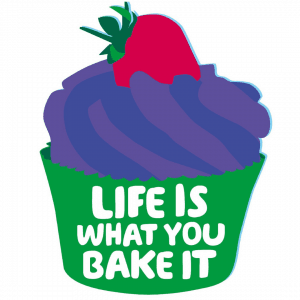 Macmillan Coffee MorningFriday 29th September 2023Children may bring a bun/piece of cake etc for breaktime snack 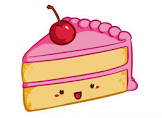 There will be a collection box in each class if you would like to make a donation to Macmillan Cancer Charity(Please be aware of nut allergies and so not send items containing nuts) 